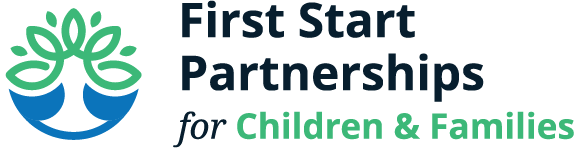 First Start Partnerships for Children and FamiliesPolicy Council Zoom Meeting 
Agenda Monday, October 18, 2021 10:00-11:00Welcome                                                                                    	              Holly Dockery	Old Business 	 September minutes (vote needed)                                                Holly Dockery      September Financials and Credit Card                                    Jessica Kreigline                         Expenditures (vote needed)By-Law Revisions                                                                           Diane HummelNew BusinessNAEYC Code of Ethical Conduct                                                Diane HummelConflict of InterestConfidentiality PolicyNAEYC Accreditation Time Line                                                Diane HummelFamily Center                                                                               Nicole NicholsonElection of New Officers                                                               Diane HummelDirector’s Report                                                                        	       Diane HummelMember Discussion/Questions/Suggestions AdjournNext Meeting: November 15, 2021 at 10:am	
